Správne postupy: výber respirátora, manipulácia a údržba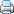 Pondelok, 08. marec 2021 11:01Od pondelka 8. marca 2021 bude povinné nosiť respirátory FFP2 v priestoroch obchodov a v hromadnej doprave. Od 15. marca sa povinnosť nosiť respirátor rozšíri na všetky interiéry (okrem vlastnej domácnosti). Pripravili sme preto súhrn základných informácií o tom, ako si vybrať respirátor a ako sa oň starať tak, aby ste boli čo najlepšie chránení.Výber respirátoraZvoľte si seriózneho predajcu, vyhýbajte sa podozrivo lacným e-shopom.Respirátor musí byť bez výdychového ventilu (cez ventil by vírus pri výdychu voľne unikal do okolia).Skontrolujte si, či je respirátor označený ako FFP2, a že je k nemu priložený návod v slovenčine (medzi takéto tvárové polomasky možno zaradiť aj overené respirátory s označením KN95 alebo N95). Aby ste sa vyhli falzifikátom a neovereným výrobkom, skontrolujte, či sa na obale alebo priamo na respirátore nachádza označenie európskej technickej normy EN 149 + A1 a značka CE, za ktorou nasleduje štvorčíslie (číslo identifikuje, kto vydal certifikáciu respirátora pre Európsky hospodársky priestor).Ideálne je, ak si viete vytvoriť zásobu respirátorov aspoň na pár dní dopredu. 
Nasadenie a utesnenieAk respirátor netesní, alebo neprekrýva ústa aj nos, nemôže poskytovať vyšší štandard ochrany.Vyberte si veľkosť, ktorá dobre sedí na vašu tvár. V prípade potreby si skráťte gumičky tak, že na nich zaviažete malé uzlíky.Pri nasadzovaní respirátora majte umyté ruky, nedotýkajte sa jeho vnútornej časti a manipulujte s respirátorom iba prostredníctvom gumičiek.Upravte sponu na vrchu respirátora tak, aby čo najvernejšie kopírovala kontúry koreňa vášho nosa.Hlbokým nádychom a výdychom sa uistite, že respirátor dobre tesní (uvidíte ako sa povrch respirátora v dôsledku odporu vzduchu čiastočne deformuje).Vzduch by nemal unikať po stranách. Ak máte nasadené okuliare, pri dobre tesniacom respirátore by sa nemali rosiť.Vzduch v správne nasadenom respirátore býva vlhkejší a dýchanie o trochu namáhavejšie než v prípade rúška. Nemusíte sa však obávať, že by ste nedostávali dostatok kyslíka alebo že by sa v respirátore škodlivo hromadil vydychovaný oxid uhličitý.Bezpečná manipuláciaS noseným respirátorom zaobchádzajte ako s infekčným materiálom, nedotýkajte sa jeho vonkajšieho povrchu a neodkladajte ho na okolité plochy.Nosený respirátor si snímajte opatrne, manipulujte ním iba prostredníctvom gumičiek a následne si umyte ruky.Životnosť a viacnásobné použitieVždy sa riaďte pokynmi od výrobcu. Ak opätovné použitie neodporúča, rešpektujte to. Znovu použiteľné respirátory bývajú značené písmenom "R"Respirátory sú spravidla jednorazové pomôcky. Ak výrobca neuvádza inak, životnosť respirátora FFP2 býva v bežných podmienkach najviac osem hodín používania.Ak ste mali respirátor nasadený na miestach, kde bol vysoký pohyb ľudí, resp. priestory boli stiesnené či slabo ventilované, respirátor už opätovne nepoužívajte a radšej ho vyhoďte. Použité respirátory odporúčame likvidovať ako bežný komunálny odpad, ktorý sa vkladá do plastových vriec určených na odpad a následne do kontajnerov na komunálny odpad. Tento druh odpadu nevhadzujte do nádob určených na separáciu.Nepoužívajte respirátor, ktorý je vlhký, poškodený alebo znečistený. Nikdy nenoste respirátor, ktorý si pred vami nasadil už niekto iný.Ak ste mali respirátor nasadený iba krátko (minúty, nie hodiny) a ste si istí, že ste s respirátorom správne manipulovali (iba za gumičky, nedotkli ste sa vnútornej časti) a nemohol sa kontaminovať z okolia, môžete si ho nasadiť opäť.Údržba pri opakovanom použitíAmerické centrum na kontrolu a prevenciu chorôb CDC odporúča pri opätovnom použití respirátora nasledujúci postup (súhrnný čas použitia by však nemal presahovať 8 hodín):Použité respirátory zaveste do určeného skladovacieho priestoru alebo medzi jednotlivými použitiami do čistej priedušnej nádoby či obalu, napríklad do papierového vrecka.Pred opätovným použitím suchého a neznečisteného respirátora je vhodné nechať uplynúť lehotu tri až päť dní - minimalizujete tým riziko, že je povrch vášho respirátora kontaminovaný.Skladujte respirátory tak, aby sa navzájom nedotýkali a aby bola osoba používajúca respirátor jasne identifikovaná.Skladovacie nádoby by sa mali pravidelne likvidovať alebo dezinfikovať. Nádoba či obal by nemali deformovať tvar uskladneného respirátora.Dezinfekcia respirátora si vyžaduje dôslednejšiu znalosť postupov, inak môže dôjsť k narušeniu filtračných schopností a ochrannej funkcie respirátora. Vždy dodržujte pokyny výrobcu.Vo všeobecnosti neodporúčame do respirátora vtierať dezinfekciu, prať ho, vyvárať či piecť v rúre alebo mikrovlnke - okrem narušenia integrity respirátora hrozia aj ďalšie bezpečnostné riziká (najmä v prípade vloženia respirátora s kovovými časťami do mikrovlnnej rúry).Pre širokú verejnosť sa skôr než dezinfekcia s pomocou rozličných prípravkov či žiarení odporúča radšej nechať respirátor voľne a riadne vyschnúť v kontrolovanom prostredí. Kombináciou dostatočného časového rozostupu medzi použitiami a vhodného uskladnenia sa vírus na respirátoroch deaktivuje aj bez použitia dezinfekcie.Úrad verejného zdravotníctva Slovenskej republiky a regionálne úrady verejného zdravotníctva